CURRICULUM VITAE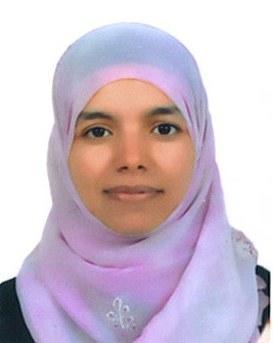 SIHEM E-mail:	SIHEM.333015@2freemail.com Position desired: RADIOGRAPHY TECHNOLOGISTOBJECTIVE	To pursue a challenging and growth oriented career in an organization that provides opportunities to learn and develop.SKILLS	Strong ability to effectively manage multiple complex tasks simultaneously   and coordinate time effectivelyAble to identify issues and  problem area and form innovative solutionPerform all routine and complex studies in MRI,CT,XraySpecialized in musculoskeletal studiesAble to do all cases including Brain ,spine, abdomen ,musculoskeletalAble to do all types of X-ray ranging from standard imaging, portable, emergency, fluoroscopy and Mammography ACADEMIC QUALIFICATIONS	Obtained the baccalaureate in Science Experimental in 2006    in TUNISIADiploma in Medical Imaging and Radiotherapy at the Higher School of Sciences and Technology of Health in Tunisia in 2009( From September 2006  To June 2009)EXPERIENCERadiographer at Exeter Medical Centre for bone and joint health in Abu Dhabi for 2 years from October 2014 to October November 2016Radiographer at governmental  hospital from June 2013 To November 2013 in Jendouba- Tunisia Radiographer at Imaging Medical Center for 3 years from march 2010 to june 2013 equipped with DR x-ray machine,Simens MRI machine1.5 Tesla,Mammography and dental panoramic        -TUNISIATrained in University hospitals such as Charles Nicolle, Habib Thamur,Rabta and Salah Azaiez hospitals( nursing for 1 year, CR and DR x-ray machines, CT scan and MRI)PERSONAL INFORMATIONMS OFFICE:	GoodRIS:		odDate of birth :	 May 6,1987  Marital status: marriedNationality: TunisianGender : FemaleVisa status: Husband visa     COURSES AND CONFERENCES  Basic life support 2015  Arab health congress 2015Healthcare Recruitment and Training Fair Congress 2016 (Imaging & Radiology Conference 2016PERSONAL QUALIFICATIONSTeam skillsSelf-motivated ,excellent communication skills ,honest and truthfulActive during duty and always helpful. Hardworking and can efficiency work under pressure.Professional in creating good relations with all NationalitiesHave the ability to handle all problems and how to penetrate it and find a good solution to be satisfied to everyone.Greeting patients. Giving the appropriate information. Oriented them to the correct way.Protection patients and applying radiation protection policiesExcellent in patient management and safetyLANGUAGEArabic: Mother tongueEnglish: goodFrench: very goodFor more information please don’t hesitate to contact me at my Email or Number mentioned above.
